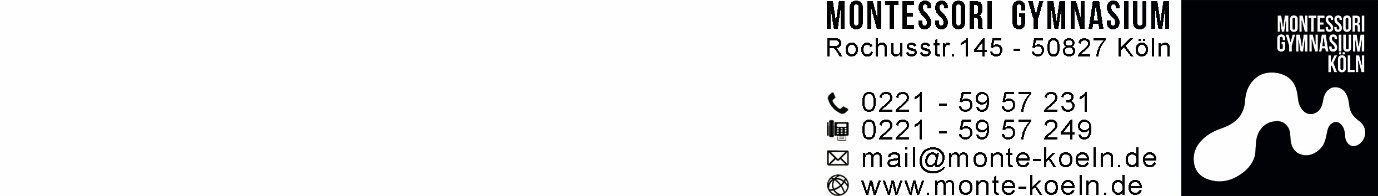 Sehr geehrte Damen und Herren,Sie haben Interesse einen Schülerjob am 13.Juni 2016 zu stellen?Dann wenden sie sich bitte an den Ansprechpartner des Montessori-Gymnasium oder tragen sich direkt in die Jobbörse (www.aktion-tagwerk.de/jobboerse) ein.Bitte beachten Sie:Jedes Arbeitsverhältnis wird über eine Arbeitsvereinbarung abgeschlossen und dokumentiert. Für die Schülerinnen und Schüler ist es die offizielle Teilnahmebestätigung und Nachweis für den Versicherungsschutz.Da die Kampagne im Zusammenarbeit mit den Schulen stattfindet, ist die Tätigkeit der Schülerinnen und Schüler eine Schulveranstaltung. Somit sind die Teilnehmer über die Schule unfallversichert. Zusätzlich besteht für alle eine subsidiäre Haftpflichtversicherung.Die Arbeitgeber sollen darauf achten, dass die von den Schülerinnen und Schülern ausgeübte Tätigkeit für Kinder und Jugendliche geeignet ist und die allgemeinen Grundsätze des Jugendarbeitsschutzgesetzes und der Unfallverhütung beachtet werden.Jeder Tagwerker vereinbart selbst mit dem Arbeitgeber einen Lohn für seine Tätigkeit. Die Entlohnung sollte sowohl der Tätigkeit entsprechen als auch dem Alter der Schülerinnen und Schüler angemessen sein. Grundsätzlich sollte die Entlohnung 5 Euro pro Stunde nicht unterschreiten.Den Lohn erhalten nicht die Schülerinnen und Schüler, sondern dieser wird direkt an Aktion Tagwerk überwiesen:  	Aktion Tagwerk e.V.  Sparkasse Mainz IBAN: DE10 5505 0120 0000 0075 00Verwendungszweck: 	Montessori-Gymnasium, 50825 KölnBei Fragen wenden Sie sich bitte an Herrn Staratschek, Telefon: 0171/4893631,E-Mail: staratschek@monte-koeln.deAllgemeine Informationen zur bundesweiten Kampagne erhalten Sie im Bundesbüro vonAktion Tagwerk, Telefon: 06131/ 90 88 100, E-Mail: presse@aktion-tagwerk.de oderunter: www.aktion-tagwerk.deweitere Informationen:https://www.aktion-tagwerk.de/wp-content/uploads/2015/12/Arbeitgeberfolder_2016.pdfhttps://www.aktion-tagwerk.de/wp-content/uploads/2015/11/Information-zum-Jugendarbeitsschutzgesetz.pdfhttps://www.aktion-tagwerk.de/wp-content/uploads/2014/11/AT_Arbeitsvereinbarung_2016.pdf